Тест по теме «Семья»1. Какое понятие объединяет представленные рисунки? Дайте определение этого понятия.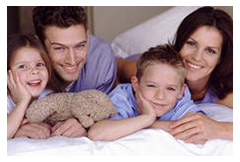 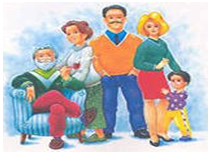 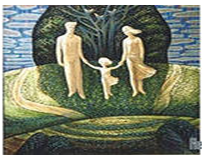 Ответ: ________________________________________________.2. Заполните схему «Особенности семьи».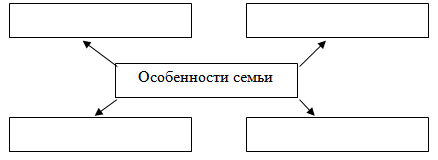 3. Какое понятие является лишним в ряду:Свободное время, уроки, хобби, активный отдых, оригами.Ответ: ________________________________________________. 4. Ресурсы семьи:1) предметы быта;2) деньги;3) труд членов семьи;4) всё выше перечисленное.5. Распределите домашние обязанности между членами семьи и соедините стрелками:1. Папа.				А. Починка крана на кухне.2. Мама.				Б. Мелкий ремонт одежды.3. Дети.				В. Прогулка с собакой.					Г. Мытье посуды.					Д. Покупка молока и хлеба.6. Прочитайте стихотворение, объясните, какой смысл автор вложил в эти строки.Хорошая семья			Семья – это счастье, любовь и удача, 			Семья – это летом поездки на дачу. 			Семья – это праздник, семейные даты, 			Подарки, покупки, приятные траты. 			Рождение детей, первый шаг, первый лепет, 			Мечты о хорошем, волнение и трепет. 			Семья – это труд, друг о друге забота, 			Семья – это много домашней работы. 			Семья – это важно! 			Семья – это сложно! 			Но счастливо жить одному невозможно! 			Всегда будьте вместе, любовь берегите, 			Обиды и ссоры подальше гоните, 			Хочу, чтоб про нас говорили друзья: 			«Какая хорошая Ваша семья!»